Résolution de problèmes CM2 - Problèmes multiplicatifs : plusieurs éléments 1Problème collectifEntraînements Résolution de problèmes CM2 - Problèmes multiplicatifs : plusieurs éléments 1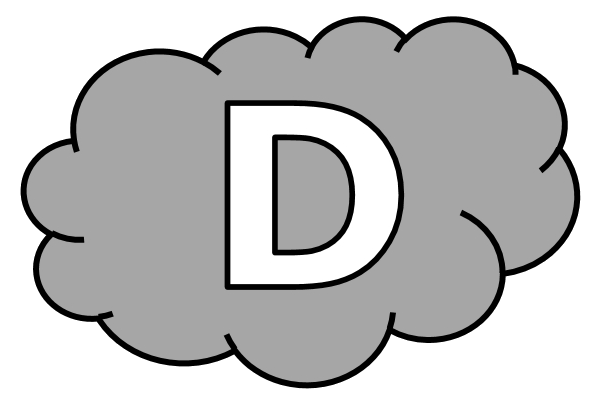 Problème collectifEntraînements1 - Dans son camion, un livreur a chargé 24 cartons. Chaque carton pèse 12 kg.Quelle masse le livreur a-t-il chargé ?2 - Tous les jours, mon chat mange 148 croquettes.Combien de croquettes mon chat mange-t-il en une semaine ?3 - En moyenne, un français produit 513 kg de déchets par an.Quelle masse de déchets est produite par une famille de 6 personnes ?Résolution de problèmes CM2 - Problèmes multiplicatifs : plusieurs éléments 1 CorrigéProblème collectif 9 x 3 = 27 biscuits.Entraînements1 - Dans son camion, un livreur a chargé 24 cartons. Chaque carton pèse 12 kg.Quelle masse le livreur a-t-il chargé ? 12 x 24 = 288 kg.2 - Tous les jours, mon chat mange 148 croquettes.Combien de croquettes mon chat mange-t-il en une semaine ? 148 x 7 = 1 036 croquettes.3 - En moyenne, un français produit 513 kg de déchets par an.Quelle masse de déchets est produite par une famille de 6 personnes ? 513 x 6 = 3 078 kg.Résolution de problèmes CM2 - Problèmes multiplicatifs : plusieurs éléments 2Problème collectifEntraînementsRésolution de problèmes CM2 - Problèmes multiplicatifs : plusieurs éléments 2Problème collectifEntraînements1 - Un champ de 13 abricotiers produit 559 kg de fruits.Quelle masse de fruits ramasse-t-on sur un arbre ?2 - Ma montre m’indique que j’effectue 62 125 pas en une semaine.Combien de pas fais-je en moyenne chaque jour ?3 - Un collège compte 800 élèves, répartis en 32 classes.Combien y a-t-il d’élèves par classe ?Résolution de problèmes CM2 - Problèmes multiplicatifs : plusieurs éléments 2 CorrigéProblème collectif 42 ÷ 7 = 6 œufs.Entraînements1 - Un champ de 13 abricotiers produit 559 kg de fruits.Quelle masse de fruits ramasse-t-on sur un arbre ? 559 ÷ 13 = 43 kg.2 - Ma montre m’indique que j’effectue 62 125 pas en une semaine.Combien de pas fais-je en moyenne chaque jour ? 62 125 ÷ 7 = 8 875 pas.3 Un collège compte 800 élèves, répartis en 32 classes.Combien y a-t-il d’élèves par classe ? 800 ÷ 32 = 25 élèves.Résolution de problèmes CM2 - Problèmes multiplicatifs : plusieurs éléments 3Pour chaque problème, indique s’il s’agit d’un problème de type A ou B, complète le schéma puis résous-le sur ton cahier.Entraînements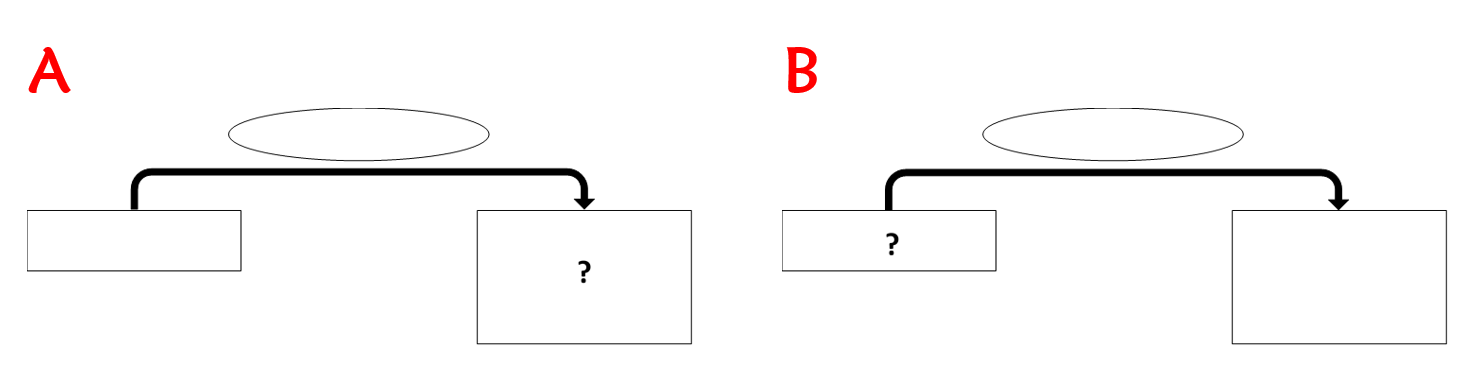  Résolution de problèmes CM2 - Problèmes multiplicatifs : plusieurs éléments 3Pour chaque problème, indique s’il s’agit d’un problème de type A ou B, puis résous-le.Entraînements1 - En un an, Mme Henriette gagne 19 800 € de salaire.Quel est le salaire mensuel de Mme Henriette ?Type de problème : .................2 - Un pâtissier a confectionné 56 tartes aux fraises. Il a utilisé pour cela 2 352 fraises.Combien ce pâtissier met-il de fraises dans une tarte ?Type de problème : .................3 - Dans une usine, un ouvrier fabrique en moyenne 245 objets par mois.Combien d’objets fabrique-t-il en 2 ans ?Type de problème : .................4 - En un an, un déménageur a porté 2 612 cartons. Un carton pèse en moyenne 7,5 kg.Quelle masse le déménageur a-t-il portée en un an ?Type de problème : .................Résolution de problèmes CM2 - Problèmes multiplicatifs : plusieurs éléments 3 CorrigéPour chaque problème, indique s’il s’agit d’un problème de type A ou B, complète le schéma puis résous-le sur ton cahier.1 - En un an, Mme Henriette gagne 19 800 € de salaire.Quel est le salaire mensuel de Mme Henriette ?Type de problème : B 19 800 ÷ 12 = 1 650 €.2 - Un pâtissier a confectionné 56 tartes aux fraises. Il a utilisé pour cela 2 352 fraises.Combien ce pâtissier met-il de fraises dans une tarte ?Type de problème : B 2 352 ÷ 56 = 42 fraises.3 - Dans une usine, un ouvrier fabrique en moyenne 245 objets par mois.Combien d’objets fabrique-t-il en 2 ans ?Type de problème : A 245 x 24 = 5 880 objets.4 - En un an, un déménageur a porté 2 612 cartons. Un carton pèse en moyenne 7,5 kg.Quelle masse le déménageur a-t-il portée en un an ?Type de problème : A 2 612 x 7,5 = 19 590 kg.J’ai acheté 3 paquets de biscuits. Chaque paquet contient 9 biscuits.Combien de biscuits ai-je achetés ? 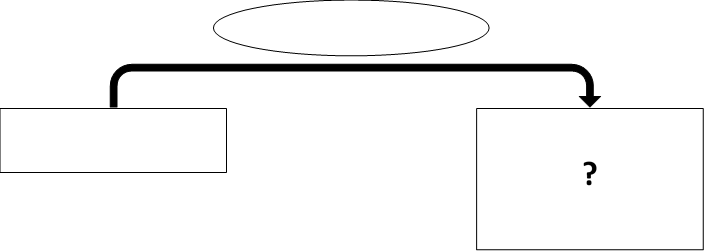 1 - Dans son camion, un livreur a chargé 24 cartons. Chaque carton pèse 12 kg.Quelle masse le livreur a-t-il chargé ?2 - Tous les jours, mon chat mange 148 croquettes.Combien de croquettes mon chat mange-t-il en une semaine ?3 - En moyenne, un français produit 513 kg de déchets par an.Quelle masse de déchets est produite par une famille de 6 personnes ?J’ai acheté 3 paquets de biscuits. Chaque paquet contient 9 biscuits.Combien de biscuits ai-je achetés ? RechercheRéponseLe livreur a chargé une masse de .................. kg.RechercheRéponseEn une semaine, mon chat mange .................. croquettes.RechercheRéponseUne famille de 6 personnes produit .................. kg de déchets par an.J’ai acheté 3 paquets de biscuits. Chaque paquet contient 9 biscuits.Combien de biscuits ai-je achetés ?J’ai acheté 42 œufs, rangés dans 7 boites.Combien une boite contient-elle d’œufs ?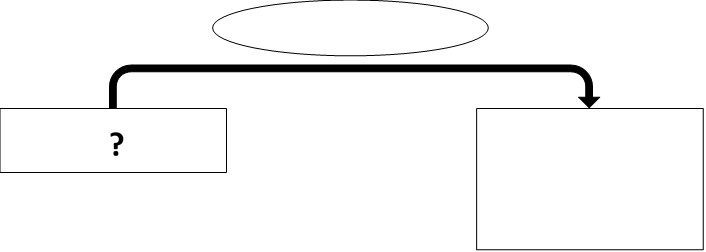 1 - Un champ de 13 abricotiers produit 559 kg de fruits.Quelle masse de fruits ramasse-t-on sur un arbre ?2 - Ma montre m’indique que j’effectue 62 125 pas en une semaine.Combien de pas fais-je en moyenne chaque jour ?3 - Un collège compte 800 élèves, répartis en 32 classes.Combien y a-t-il d’élèves par classe ?J’ai acheté 42 œufs, rangés dans 7 boites.Combien une boite contient-elle d’œufs ? RechercheRéponseSur un arbre, on ramasse .................. kg d’abricots.RechercheRéponseEn moyenne, je fais .................. pas par jour.RechercheRéponseIl y a .................. par classe.J’ai acheté 42 œufs, rangés dans 7 boites.Combien une boite contient-elle d’œufs ?1 - En un an, Mme Henriette gagne 19 800 € de salaire.Quel est le salaire mensuel de Mme Henriette ?Type de problème : .................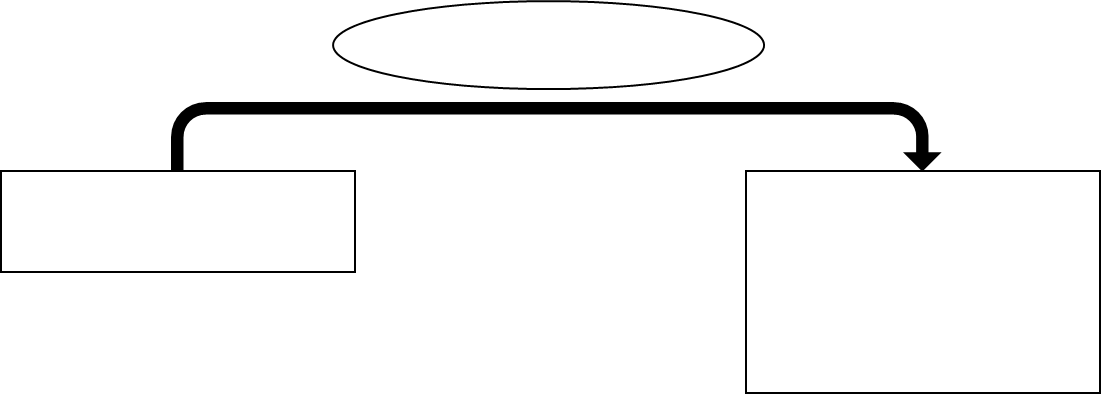 2 - Un pâtissier a confectionné 56 tartes aux fraises. Il a utilisé pour cela 2 352 fraises.Combien ce pâtissier met-il de fraises dans une tarte ?Type de problème : .................3 - Dans une usine, un ouvrier fabrique en moyenne 245 objets par mois.Combien d’objets fabrique-t-il en 2 ans ?Type de problème : .................4 - En un an, un déménageur a porté 2 612 cartons. Un carton pèse en moyenne 7,5 kg.Quelle masse le déménageur a-t-il portée en un an ?Type de problème : .................RechercheRéponseLe salaire mensuel de Mme Henriette est de ...................... €.RechercheRéponseLe pâtissier met ........................... fraises dans un tarte.RechercheRéponseEn 2 ans, on fabrique ............................. objets.RechercheRéponseEn un an, le déménageur a porté ................... kg.